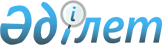 О внесении изменений в постановление акимата Федоровского района от 22 мая 2017 года № 185 "Об установлении размера платы за пользование жилищем из государственного жилищного фонда"Постановление акимата Федоровского района Костанайской области от 24 ноября 2021 года № 281. Зарегистрировано в Министерстве юстиции Республики Казахстан 2 декабря 2021 года № 25496
      Акимат Федоровского района ПОСТАНОВЛЯЕТ:
      1. Внести в постановление акимата Федоровского района "Об установлении размера платы за пользование жилищем из государственного жилищного фонда" от 22 мая 2017 года № 185, (зарегистрированное в Реестре государственной регистрации нормативных правовых актов под № 7113), следующие изменения:
      заголовок указанного постановления на казахском языке изложить в новой редакции, текст на русском языке не меняется;
      пункт 1 указанного постановления на казахском языке изложить в новой редакции, текст на русском языке не меняется;
      приложение указанного постановления изложить в новой редакции, согласно приложению к настоящему постановлению.
      2. Государственному учреждению "Отдел жилищно-коммунального хозяйства пассажирского транспорта и автомобильных дорог Федоровского района" в установленном законодательством Республики Казахстан порядке обеспечить:
      1) государственную регистрацию настоящего постановления в Министерстве юстиции Республики Казахстан;
      2) размещение настоящего постановления на интернет - ресурсе акимата Федоровского района после его официального опубликования.
      3. Контроль за исполнением настоящего постановления возложить на курирующего заместителя акима района.
      4. Настоящее постановление вводится в действие по истечении десяти календарных дней после дня его первого официального опубликования. Размер платы за пользование жилищем из государственного жилищного фонда по Федоровскому району
      1. Село Федоровка, улица Абая, дом 27, квартиры 3, 11, в размере 12 (двенадцать) тенге 92 (девяносто два) тиын за один квадратный метр общей площади в месяц.
      2. Село Федоровка, улица Абая, дом 27, квартира 5, в размере 13 (тринадцать) тенге 01 (один) тиын за один квадратный метр общей площади в месяц.
      3. Село Федоровка, улица Абая, дом 27, квартиры 7, 15, в размере 12 (двенадцать) тенге 43 (сорок три) тиын за один квадратный метр общей площади в месяц.
      4. Село Федоровка, улица Абая, дом 27, квартиры 8, 16, в размере 12 (двенадцать) тенге 02 (два) тиын за один квадратный метр общей площади в месяц.
      5. Село Федоровка, улица Абая, дом 27, квартира 9, в размере 19 (девятнадцать) тенге 77 (семьдесят семь) тиын за один квадратный метр общей площади в месяц.
      6. Село Федоровка, улица Абая, дом 27, квартира 10, в размере 12 (двенадцать) тенге 97 (девяносто семь) тиын за один квадратный метр общей площади в месяц.
      7. Село Федоровка, улица Абая, дом 27, квартира 14, в размере 10 (десять) тенге 93 (девяносто три) тиын за один квадратный метр общей площади в месяц.
      8. Село Федоровка, улица Б. Климова, дом 70, квартира 4, в размере 39 (тридцать девять) тенге 47 (сорок семь) тиын за один квадратный метр общей площади в месяц.
      9. Село Федоровка, улица Б. Климова, дом 15, в размере 89 (восемьдесят девять) тенге 77 (семьдесят семь) тиын за один квадратный метр общей площади в месяц.
      10. Село Федоровка, улица Жастар, дом 26, в размере 111 (сто одиннадцать) тенге 27 (двадцать семь) тиын за один квадратный метр общей площади в месяц.
      11. Село Федоровка, улица Жастар, дом 28, квартира 3, в размере 109 (сто девять) тенге 19 (девятнадцать) тиын за один квадратный метр общей площади в месяц.
      12. Село Федоровка, улица Кравцова, дом 59, квартира А, в размере 30 (тридцать) тенге 56 (пятьдесят шесть) тиын за один квадратный метр общей площади в месяц.
      13. Село Федоровка, улица Кравцова, дом 59, квартиры Б, В, в размере 30 (тридцать) тенге 78 (семьдесят восемь) тиын за один квадратный метр общей площади в месяц.
      14. Село Федоровка, улица Карла Либкнехта, дом 20, квартира 12, в размере 42 (сорок два) тенге 05 (пять) тиын за один квадратный метр общей площади в месяц.
      15. Село Федоровка, улица Мелехова, дом 67, квартира 2, в размере 26 (двадцать шесть) тенге 79 (семьдесят девять) тиын за один квадратный метр общей площади в месяц.
      16. Село Федоровка, улица Фрунзе, дом 50, квартира 2, в размере 27 (двадцать семь) тенге 66 (шестьдесят шесть) тиын за один квадратный метр общей площади в месяц.
      17. Село Федоровка, улица Юнацкого, дом 47, квартира 11, в размере 45 (сорок пять) тенге 98 (девяносто восемь) тиын за один квадратный метр общей площади в месяц.
      18. Село Федоровка, улица Юнацкого, дом 47, квартира 12, в размере 43 (сорок три) тенге за один квадратный метр общей площади в месяц.
      19. Село Федоровка, улица Юнацкого, дом 47, квартира 14, в размере 56 (пятьдесят шесть) тенге 70 (семьдесят) тиын за один квадратный метр общей площади в месяц.
      20. Село Федоровка, улица Юнацкого, дом 47, квартира 15, в размере 42 (сорок два) тенге 95 (девяносто пять) тиын за один квадратный метр общей площади в месяц.
      21. Село Федоровка, улица Юнацкого, дом 47, квартира 16, в размере 45 (сорок пять) тенге 93 (девяносто три) тиын за один квадратный метр общей площади в месяц.
					© 2012. РГП на ПХВ «Институт законодательства и правовой информации Республики Казахстан» Министерства юстиции Республики Казахстан
				
      Аким района 

Т. Исабаев
Приложениек постановлению акиматаот 24 ноября 2021 года№ 281Приложениек постановлению акиматаот "22" мая 2017 года№ 185